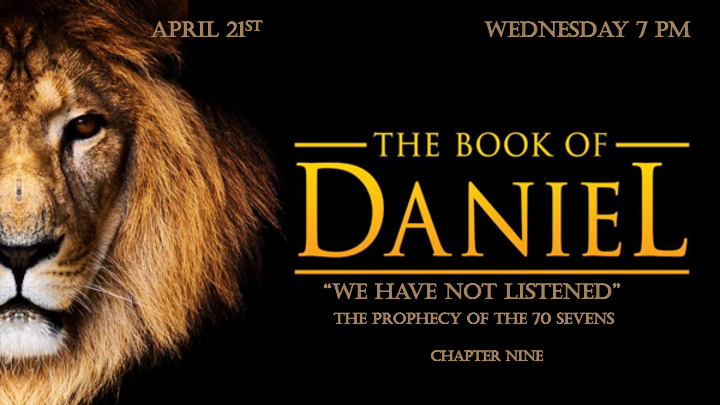 Seeing God’s Patterns as His Intergraded Message is the Key*Daniel 9:2 in the first year of his reign, I, Daniel, understood from the Scriptures, according to the word of the LORD given to Jeremiah the prophet, that the desolation of Jerusalem would last seventy years. 3 So I turned to the Lord God and pleaded with him in prayer and petition, in fasting, and in sackcloth and ashes.4 I prayed to the LORD my God and confessed: "Lord, the great and awesome God, who keeps his covenant of love with those who love him and keep his commandments, 5 we have sinned and done wrong. We have been wicked and have rebelled; we have turned away from your commands and laws. 6 We have not listened to your servants the prophets, who spoke in your name to our kings, our princes and our ancestors, and to all the people of the land.7 "Lord, you are righteous, but this day we are covered with shame—the people of Judah and the inhabitants of Jerusalem and all Israel, both near and far, in all the countries where you have scattered us because of our unfaithfulness to you. 8 We and our kings, our princes and our ancestors are covered with shame, LORD, because we have sinned against you. 9 The Lord our God is merciful and forgiving, even though we have rebelled against him; 10 we have not obeyed the LORD our God or kept the laws he gave us through his servants the prophets. 11 All Israel has transgressed your law and turned away, refusing to obey you. "Therefore, the curses and sworn judgments written in the Law of Moses, the servant of God, have been poured out on us, because we have sinned against you.How did they sin? How have we’ve sinned?V:2 Daniel is reading from Jeremiah 25:11-12 & Jeremiah 29:10 He realizes the captivity is about over. V:3 He prays for the nation and himself that God will help them as the time of wrath is soon over.V:4-6 Daniel identifies with God’s people. “We” have sinned, done wrong, have been wicked, and rebelled, turned from your commandments and laws. “We have not listened” to your servants the prophets. Luke 24:27 & 44-45V:7-11 The Shame: Our transgression has brought this shame & God’s judgment against you.*Daniel 9:16 Lord, in keeping with all your righteous acts, turn away your anger and your wrath from Jerusalem, your city, your holy hill. Our sins and the iniquities of our ancestors have made Jerusalem and your people an object of scorn to all those around us. 17 "Now, our God, hear the prayers and petitions of your servant. For your sake, Lord, look with favor on your desolate sanctuary. 18 Give ear, our God, and hear; open your eyes and see the desolation of the city that bears your Name. We do not make requests of you because we are righteous, but because of your great mercy.19 Lord, listen! Lord, forgive! Lord, hear and act! For your sake, my God, do not delay, because your city and your people bear your Name."Daniel pleads with God (V:19)V:16-18 Daniel prays that God would act because of Jerusalem (The Eternal City) and the sanctuary bearing God’s name. V:19 Daniel prays for no delay, so the timing itself would point to God.*Daniel 9:21 while I was still in prayer, Gabriel, the man I had seen in the earlier vision, came to me in swift flight about the time of the evening sacrifice. 22 He instructed me and said to me, "Daniel, I have now come to give you insight and understanding. 23 As soon as you began to pray, a word went out, which I have come to tell you, for you are highly esteemed. Therefore, consider the word and understand the vision:24 "Seventy 'sevens' are decreed for your people and your holy city to finish transgression, to put an end to sin, to atone for wickedness, to bring in everlasting righteousness, to seal up vision and prophecy and to anoint the Most Holy Place.25 "Know and understand this: From the time the word goes out to restore and rebuild Jerusalem until the Anointed One, the ruler, comes, there will be seven 'sevens,' and sixty-two 'sevens.' It will be rebuilt with streets and a trench, but in times of trouble. 26 After the sixty-two 'sevens,' the Anointed One will be put to death and will have nothing. The people of the ruler who will come will destroy the city and the sanctuary. The end will come like a flood: War will continue until the end, and desolations have been decreed. 27 He will confirm a covenant with many for one 'seven.' In the middle of the 'seven' he will put an end to sacrifice and offering. And at the temple, he will set up an abomination that causes desolation, until the end that is decreed is poured out on him."The Angelic Pattern & God’s Messenger (70-week timeline 490 years)V:24  483 years or 69 weeks of 7’s too, 1. Finish the transgressions. 2. Make an end of sins. 3. To make reconciliation for iniquity. 4. To bring everlasting righteousness. 5. To seal up the vision & prophecy. 6. To anoint the most holy place. V:25 Nehemiah 2:5-8 happened on March 14, 445 B.C. 483 years later was Palm Sunday. Luke 19:28-44 to the exact day.V:26-27 After Jesus dies, Jerusalem and the temple will be destroyed. There is a single time period left 7 years where a world leader will make peace with many and will create the abomination that causes desolation.  Convergences that show God’s precision. The Date: Nisan 14 (Jewish Calendar)The Death Angel’s plague passes over the homes marked with blood. The Passover feast is born.Jesus dies on this day and his blood marks the forgiveness of sin.The first blood-red moon eclipse marks the start of a 7-year period of signs from heaven in 2014Israel last year for the first time could not celebrate Passover because a plague had them in their homes.This year’s Passover the seventh year since the first blood moon and it marks 7 years from Israel’s 80th year as a nation. 